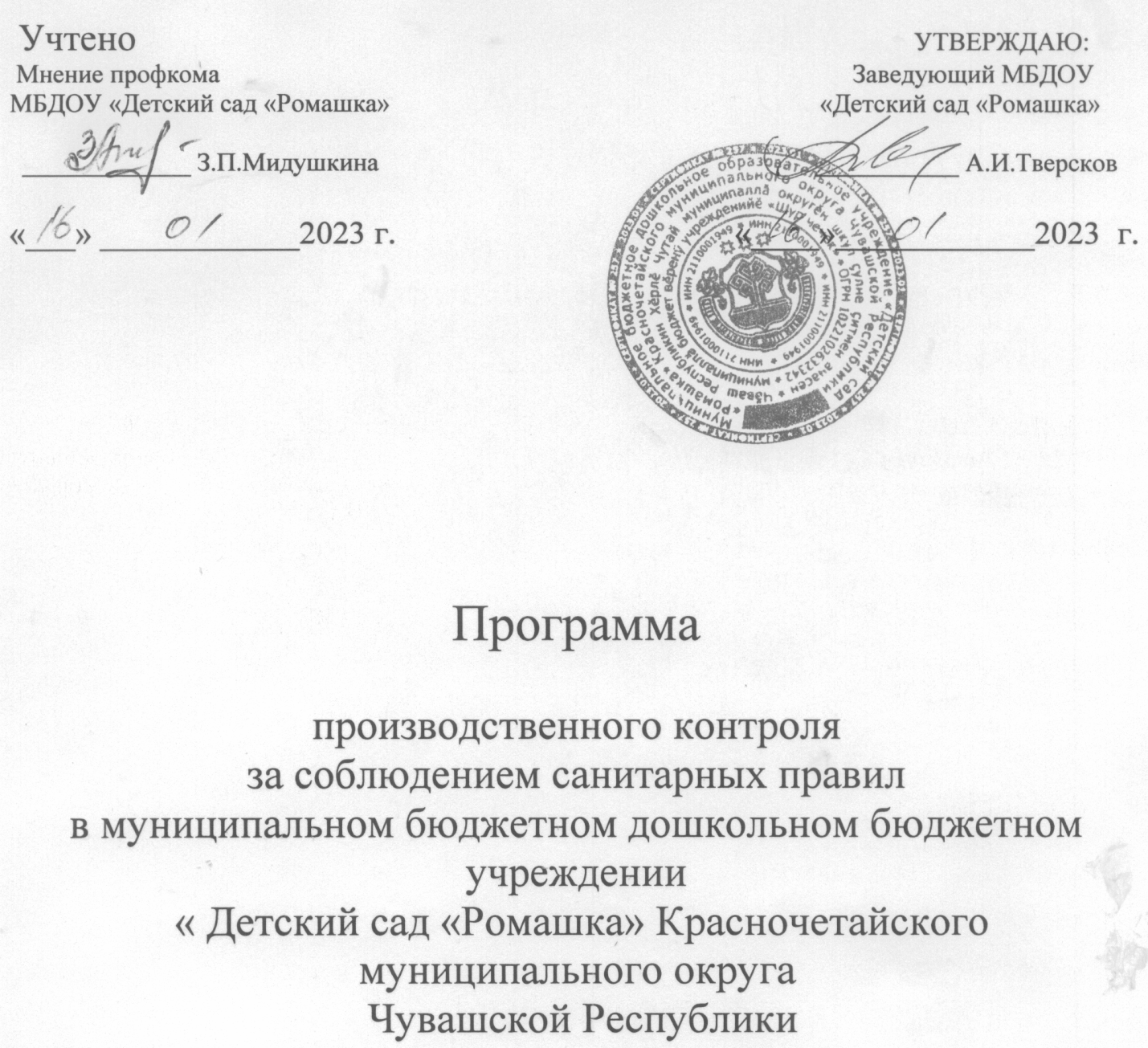 	с.Баймашкино - 23		Настоящая Программа регламентирует в 2023 г организацию и проведение производственного контроля за соблюдением санитарных правил и выполнением санитарно-противоэпидемических (профилактических) мероприятий при осуществлении образовательной деятельности, организации питания и отдыха воспитанников в дошкольном образовательном учреждении.	В Программе определены лица, организации и лабораторно-испытательные организации, задействованные в осуществлении и организации производственного контроля в дошкольном образовательном учреждении.	Целью производственного контроля в МБДОУ «Детский сад «Ромашка», регламентированного Программой, является обеспечение безопасности и (или) безвредности для сотрудников и воспитанников детского сада, ограничение вредного влияния объектов производственного контроля путем должного выполнения санитарных правил, санитарно-противоэпидемических и профилактических мероприятий, организация и осуществление контроля их соблюдения.	Задачи производственного контроля:соблюдение официально изданных и действующих санитарных правил, методов и методик контроля факторов среды обитания в соответствии с осуществляемой деятельностью;организация осуществления лабораторных исследований сырья, полуфабрикатов, готовой продукции и технологии их производства, хранения, транспортировки, реализации и утилизации;ведение учета и отчетности, установленной действующим законодательством Российской Федерации по вопросам, связанным с осуществлением производственного контроля;организация медицинских осмотров, профессиональной гигиенической подготовки и аттестации сотрудников детского сада;контроль наличия сертификатов, санитарно-эпидемиологических заключений, личных медицинских книжек, санитарных и иных документов, подтверждающих качество, безопасность сырья, полуфабрикатов, готовой продукции и технологий их производства, хранения, транспортировки, реализации и утилизации в случаях, предусмотренных действующим законодательством Российской Федерации;своевременное информирование населения, органов местного самоуправления, органов и учреждений государственной санитарно - эпидемиологической службы Российской Федерации об аварийных ситуациях, остановках производства, о нарушениях технологических процессов, создающих угрозу санитарно - эпидемиологическому благополучию населения.Содержание Программы производственного контроля соответствует требованиям СП 1.1.1058-01 «Организация и проведение производственного контроля за соблюдением санитарных правил и выполнением санитарно-эпидемиологических (профилактических) мероприятий» с изменениями и дополнениями.Программа действует до принятия новой редакции (внесение изменений). В программу производственного контроля вносятся изменения при изменении основного вида деятельности детского сада или других существенных изменений деятельности.1. Паспорт программы 2. Перечень официально изданных санитарных правил, методов и методик контроля факторов среды обитания в соответствии с осуществляемой деятельностью: Федеральный закон от 30.03.1999г. № 52-ФЗ «О санитарно-эпидемиологическом благополучии населения»;Федеральный закон от 21.11.2011 № 323-ФЗ «Об основах охраны здоровья граждан в Российской Федерации»;Федеральный закон от 17.09.1998г. № 157-Ф3 «Об иммунопрофилактике инфекционных болезней»;Приказ Минтруда и Минздрава России от 31.12.2020г. № 988н/1420н «Об утверждении перечня вредных и (или) опасных производственных факторов и работ, при выполнении которых проводятся обязательные предварительные медицинские осмотры при поступлении на работу и периодические медицинские осмотры»;Приказ Минздрава России от 28.01.2021 № 29н «Об утверждении Порядка проведения обязательных предварительных и периодических медицинских осмотров работников, предусмотренных частью четвертой статьи 213 ТК РФ, перечня медицинских противопоказаний к осуществлению работ с вредными и (или) опасными производственными факторами, а также работам, при выполнении которых проводятся обязательные предварительные и периодические медосмотры»;СП 1.1.1058-01 «Организация и проведение производственного контроля за соблюдением санитарных правил и выполнением санитарно-эпидемиологических (профилактических) мероприятий»;СП 2.4.3648-20 «Санитарно-эпидемиологические требования к организациям воспитания и обучения, отдыха и оздоровления детей и молодежи»;СанПиН 2.3/2.4.3590-20 «Санитарно-эпидемиологические требования к организации общественного питания населения»; СанПиН 1.2.3685-21 «Гигиенические нормативы и требования к обеспечению безопасности и (или) безвредности для человека факторов среды обитания»; СП 2.2.3670-20 «Санитарно-эпидемиологические требования к условиям труда»; СанПиН 2.1.3684-21 «Санитарно-эпидемиологические требования к содержанию территорий городских и сельских поселений, к водным объектам, питьевой воде и питьевому водоснабжению, атмосферному воздуху, почвам, жилым помещениям, эксплуатации производственных, общественных помещений, организации и проведению санитарно-противоэпидемических (профилактических) мероприятий»; СанПиН 3.3686-21 "Санитарно-эпидемиологические требования по профилактике инфекционных болезней";СанПиН 2.3.2.1078-01 «Гигиенические требования безопасности и пищевой ценности пищевых продуктов»; СанПиН 2.3.2.1324-03 «Продовольственное сырье и пищевые продукты. Гигиенические требования к срокам годности и условиям хранения продуктов»; ТР ТС 005/2011 «О безопасности упаковки»; ТР ТС 007/2011 «О безопасности продукции, предназначенной для детей»; ТР ТС 021/2011 «О безопасности пищевой продукции»; ТР ТС 022/2011 «Пищевая продукция в части ее маркировки»; ТР ТС 023/2011 «Технический регламент на соковую продукцию из фруктов и овощей»;ТР ТС 024/2011 «Технический регламент на масложировую продукцию»; ТР ТС 025/2012 «О безопасности мебельной продукции»; ТР ТС 033/2013 «О безопасности молока и молочной продукции»;МУК 4.3.2756-10 «Методические указания по измерению и оценке микроклимата производственных помещений»;МУК 4.3.2812-10 «Инструментальный контроль и оценка освещения рабочих мест»;МУК 4.3.2194-07 «Методические указания. Контроль уровня шума на территории жилой застройки, в жилых и общественных зданиях и помещениях»;МУ 2.2.5.2810-10 «Организация лабораторного контроля содержания вредных веществ в воздухе рабочей зоны предприятий основных отраслей экономики»;МУ 3.1.1.2438-09 «Эпидемиологический надзор и профилактика псевдотуберкулеза и кишечного иерсиниоза»;3. Перечень работников ДОУ, на которых возложены функции по осуществлению производственного контроля4. Перечень химических веществ, биологических, физических и иных факторов, а также объектов производственного контроля, представляющих потенциальную опасность для человека и среды его обитания, в отношении которых необходима организация лабораторных исследований и испытаний5. Перечень должностей и число работников, которые подлежат медицинским осмотрам, гигиеническому обучению и аттестации6. Перечень осуществляемых работ и услуг, выпускаемой продукции, а также видов деятельности, представляющих потенциальную опасность для человека и подлежащих санитарно-эпидемиологической оценке, сертификации, лицензированиюРабота: Деятельность: 7. Мероприятия, предусматривающие обоснование безопасности для человека и окружающей среды продукции и технологии ее производства, критериев безопасности и (или) безвредности факторов производственной и окружающей среды и разработка методов контроля, в том числе при хранении, транспортировке, реализации и утилизации продукции, а также безопасности процесса выполнения работ, оказания услуг8. Перечень форм учета и отчетности, установленной действующим законодательством по вопросам осуществления производственного контроляИсточник: https://ohrana-tryda.com/node/43819. Перечень возможных аварийных ситуаций, связанных с остановкой производства, нарушениями технологических процессов, иных создающих угрозу санитарно-эпидемиологическому благополучию населения ситуаций, при возникновении которых осуществляется информирование населения, органов местного самоуправления, органов, уполномоченных осуществлять государственный санитарно-эпидемиологический надзор10. Другие мероприятия, проведение которых необходимо для осуществления эффективного контроля за соблюдением санитарных правил и гигиенических нормативов, выполнением санитарно-противоэпидемических (профилактических) мероприятий Источник: https://ohrana-tryda.com/node/4381Программу разработали:Заведующий                                                     А.И.ТверсковЗаведующий хозяйством                                О.И.Данилова Медицинская сестра                                        О.В.ЯтмановаОтветственный по питанию                            О. Ю.СергееваХарактеристика объектаХарактеристика объектаПолное и сокращенное наименование:Муниципальное бюджетное дошкольное образовательное учреждение «Детский сад «Ромашка» Красночетайского   муниципального  округа  Чувашской Республики .(МБДОУ «Детский сад «Ромашка») Тип объекта:образовательная организацияВиды деятельности,  1) образовательная:• дошкольное образование;Юридический адрес:429049, ЧР, Красночетайский район, с.  Баймашкино ул. Школьная, 145аФактический адрес: 429049, ЧР, Красночетайский район, с.  Баймашкино ул. Школьная, 145аХарактеристика здания Характеристика здания Тип строенияотдельно стоящее  одноэтажные 2 здания   Площадь332, 4 кв. м и 221 кв.м.Оборудованиеоборудование для осуществления образовательной деятельностиХарактеристика инженерных систем Характеристика инженерных систем Освещениеестественное и искусственноеСистема вентиляцииестественная, приточно-вытяжнаяСистема отопленияГазовая, автономная газовая котельнаяСистема водоснабжения Шахтный колодецСистема канализацииАвтономная  канализация ( выгребные ямы)№ п/ пДолжностьФункцииРаспорядительный акт о возложении функций1 Заведующий общий контроль соблюдения официально изданных и действующих санитарных правил, методов и методик контроля факторов среды обитания в соответствии с осуществляемой деятельностью; организация плановых медицинских осмотров работников; организация профессиональной подготовки и аттестации работников; разработка мероприятий, направленных на устранение выявленных нарушений;Распоряжениеот 24. 10 2017г№ 4922 Воспитатель контроль за соблюдением санитарных требований, предъявляемых к организации режима дня, учебных занятий и оборудованию в помещениях для работы с детьми;исполнение мер по устранению выявленных нарушений;Приказот 14.03.2023г№ 20-к3 Медицинский работник (по согласованию) контроль прохождения персоналом медицинских осмотров и наличием у него личных медицинских книжек;медицинское обеспечение и оценка состояния здоровья воспитанников детского сада;контроль соблюдения личной гигиены и обучения работников; ведение учета и отчетности по производственному контролю; Приказот 07.10.2022г№ 90-к4 Заведующий хозяйством (завхоз)контроль соблюдения санитарных требований к содержанию помещений и территории детского сада; организация лабораторно-инструментальных исследований;ведение учетной документации; разработка мер по устранению выявленных нарушений; контроль охраны окружающей среды;  Приказот 20.09.2021г№ 94-к5 Лицо, ответственное за организацию питанияконтроль организации питания;отслеживание витаминизации блюд;ведение учетной документации; ПриказОт 10.01..2022г№ 33/1№Объект контроляПоказателиКратностьМесто контроля (количество замеров)ОснованиеФорма учетарезультатов1 Микро-климат Температу-ра воздуха 2 раза в год – в теплый и холодный периодыПомещения для детей и рабочие места (по 1 точке) СП 2.2.3670-20, СП 2.4.364820, СанПиН 1.2.3685-21, МУК 4.3.2756-10 Протокол1 Микро-климат Кратность обмена воздуха 2 раза в год – в теплый и холодный периодыПомещения для детей и рабочие места (по 1 точке) СП 2.2.3670-20, СП 2.4.364820, СанПиН 1.2.3685-21, МУК 4.3.2756-10 Протокол1 Микро-климат Относительная влажность воздуха 2 раза в год – в теплый и холодный периодыПомещения для детей и рабочие места (по 1 точке) СП 2.2.3670-20, СП 2.4.364820, СанПиН 1.2.3685-21, МУК 4.3.2756-10 Протокол2 Освещен-ность Уровни света, коэффициент пульсации 1 раз в год и при наличии жалоб – в темное время суток Помещения для детей и рабочие места (по 1 точке) СанПиН 1.2.3685-21, МУК 4.3.2812-10 Протокол3 Шум Уровни звука, звукового давления 1 раз в год и внепланово – после реконструируемых систем вентиляции, ремонта оборудования Помещения, где есть технологическое оборудование, системы вентиляции (по 1 точке) СанПиН 1.2.3685-21, МУК 4.3.2194-07 Протокол4Песок в детских песочни-цахПаразитологические исследова-ния, микробиологический и санитарно- химический контроль1 раз в год2 пробы из песочницСанПиН 1.2.3685-21, СанПиН 3.3686-21Протокол5Контроль санитар ного фона и пищевой продукцииСмывы на санитарно-показательную микрофлору (БГКП, паразитологические исследования)1 раз в годИгровые уголки – 10 проб (с игрушек, мебели, ковров и дорожекв спальнях: с постельного белья, с пола, батарей, подоконников, штор; в туалетных комнатах: с ручек дверей, кранов, наружных поверхностей горшков, стульчаков) Пищеблок – 5–10 смывов (с разделочных столов и досок для готовой пищи, овощей, с дверных ручек, рук персонала; в столовых: с посуды, клеенок, скатертей, столов)СанПиН 3.3686-21Протокол6 Качествопитьевой воды Микробиологические  исследова-ния 4 раза в год и внепланово после ремонта систем водоснабж ения Питьевая вода из разводящей сети помещений: моечных столовой и кухонной посуды; цехах: овощном, холодном, горячем, доготовочном(2 пробы) СанПиН 1.2.3685-21 Протокол7 Санитарно-бактериологическое исследование пищевой продукцииМикробиологические исследования проб готовых блюд2 раза в год Салаты, сладкие блюда, напитки, вторые блюда, гарниры, соусы, творожные, яичные, овощные блюда (2–3 блюда исследуем ого приема пищи)СанПиН 2.3/2.4.3590-20, ТР ТС 021/2011Протокол7 Санитарно-бактериологическое исследование пищевой продукцииКалорийность, выход блюд и соответствие химического состава блюд рецептуре 1 раз в год Рацион питания (2 пробы) СанПиН 2.3/2.4.3590-20, ТР ТС 021/2011Протокол7 Санитарно-бактериологическое исследование пищевой продукцииКонтроль проводимой витаминизации блюд 2 раза в год Третьи блюда (1 проба) СанПиН 2.3/2.4.3590-20, ТР ТС 021/2011Протокол№п/пПрофессияКоличествочеловекКратностьКратность№п/пПрофессияКоличествочеловекПериодическийи внеочередной медосмотрГигиеническая подготовка и аттестация1Заведующий11 раз в год1 раз в 2 года2Заведующий хозяйством11 раз в год1 раз в 2 года4Воспитатель,  41 раз в год1 раз в 2 года8 Пом. воспитателя21 раз в год 1 раз в 2 года9Машинист по стирке11 раз в год1 раз в 2 года12 Сторож41 раз в год1 раз в 2 года13Работники пищеблока21 раз в год 1 раз в 2 года№п/пПоказательПрофессияДокумент1 Тепловое излучение Повар Отчет о проведении специальной оценки условий труда от ___.___.202__ № _____№п/пДеятельностьДокумент1 Образовательная от 11.12.2017г. № 49412 Медицинская от 17.05.2012г. № ФС-02-01-002251Объект контроляОбъект контроляПоказателиОснованиеОснованиеОснованиеСрокОтветственныйОтветственныйКонтроль содержания помещений, оборудования и территорииКонтроль содержания помещений, оборудования и территорииКонтроль содержания помещений, оборудования и территорииКонтроль содержания помещений, оборудования и территорииКонтроль содержания помещений, оборудования и территорииКонтроль содержания помещений, оборудования и территорииКонтроль содержания помещений, оборудования и территорииКонтроль содержания помещений, оборудования и территорииКонтроль содержания помещений, оборудования и территорииСанитарное состояние территории Санитарное состояние территории Кратность и качество уборкиСП 2.4.3648-20СП 2.4.3648-20СП 2.4.3648-20Ежедневно (утром и вечером) Заведующий хозяйствомЗаведующий хозяйствомСанитарное состояние помещений и оборудования Санитарное состояние помещений и оборудования Кратность: – текущей влажной уборки; СП  2.4.3648-20, СанПиН 2.3/2.4.3590-20, СП 3.1/2.4.3598-20 СП  2.4.3648-20, СанПиН 2.3/2.4.3590-20, СП 3.1/2.4.3598-20 СП  2.4.3648-20, СанПиН 2.3/2.4.3590-20, СП 3.1/2.4.3598-20 Ежедневно (не реже 2 раз в день) Медработник, заведующий хозяйствомМедработник, заведующий хозяйствомСанитарное состояние помещений и оборудования Санитарное состояние помещений и оборудования – генеральной уборкиСП  2.4.3648-20, СанПиН 2.3/2.4.3590-20, СП 3.1/2.4.3598-20 СП  2.4.3648-20, СанПиН 2.3/2.4.3590-20, СП 3.1/2.4.3598-20 СП  2.4.3648-20, СанПиН 2.3/2.4.3590-20, СП 3.1/2.4.3598-20 ЕжемесячноМедработник, заведующий хозяйствомМедработник, заведующий хозяйствомОбращение с ртутьсодержащими лампами и медицинскими отходами Обращение с ртутьсодержащими лампами и медицинскими отходами Вывоз ртутьсодержащих ламп и медицинских отходов Федеральные законы от 21.11.2011 № 323-ФЗ, от 24.06.1998 № 89-ФЗ, СанПиН 2.1.3684-21 Федеральные законы от 21.11.2011 № 323-ФЗ, от 24.06.1998 № 89-ФЗ, СанПиН 2.1.3684-21 Федеральные законы от 21.11.2011 № 323-ФЗ, от 24.06.1998 № 89-ФЗ, СанПиН 2.1.3684-21 1 раз в 3 месяца Спецорганизация, у которой есть лицензия на вывоз медицинских отходов класса «Д», а также на вывоз отходов 1го класса опасности Спецорганизация, у которой есть лицензия на вывоз медицинских отходов класса «Д», а также на вывоз отходов 1го класса опасности Санитарное состояние хозяйственной площадки Санитарное состояние хозяйственной площадки Вывоз ТКО и пищевых отходов Федеральный закон от 24.06.1998№ 89-ФЗ, СанПиН 2.1.3684-21 СанПиН 3.3686-21Федеральный закон от 24.06.1998№ 89-ФЗ, СанПиН 2.1.3684-21 СанПиН 3.3686-21Федеральный закон от 24.06.1998№ 89-ФЗ, СанПиН 2.1.3684-21 СанПиН 3.3686-212 раза в неделю, (при заполнении 2/3 объема)Региональный оператор по обращению с ТКО, заведующий хозяйствомРегиональный оператор по обращению с ТКО, заведующий хозяйствомСанитарное состояние хозяйственной площадки Санитарное состояние хозяйственной площадки Очистка хозяйственной площадки Федеральный закон от 24.06.1998№ 89-ФЗ, СанПиН 2.1.3684-21 СанПиН 3.3686-21Федеральный закон от 24.06.1998№ 89-ФЗ, СанПиН 2.1.3684-21 СанПиН 3.3686-21Федеральный закон от 24.06.1998№ 89-ФЗ, СанПиН 2.1.3684-21 СанПиН 3.3686-212 раза в неделю СторожСторожРабочие растворы дезсредств Рабочие растворы дезсредств Содержание действующих веществ дезинфи-цирующих средств СанПиН 2.3/2.4.3590-20, СП 2.4.3648-20 СанПиН 2.3/2.4.3590-20, СП 2.4.3648-20 СанПиН 2.3/2.4.3590-20, СП 2.4.3648-20 Ежедневно Медработник Медработник ДезинсекцияДезинсекция– профилактикаСанПиН 3.3686-21СанПиН 3.3686-21СанПиН 3.3686-21ЕжедневноЗаведующий хозяйством,  Заведующий хозяйством,  ДезинсекцияДезинсекция– обследованиеСанПиН 3.3686-21СанПиН 3.3686-21СанПиН 3.3686-212 раза в месяцСпециализированная организацияСпециализированная организацияДезинсекцияДезинсекция– уничтожение СанПиН 3.3686-21СанПиН 3.3686-21СанПиН 3.3686-21По необходи-мости Специализированная организацияСпециализированная организация– уничтожение СанПиН 3.3686-21СанПиН 3.3686-21СанПиН 3.3686-21По необходи-мости Специализированная организацияСпециализированная организацияДератизация– профилактика– профилактикаСанПиН 3.3686-21СанПиН 3.3686-21СанПиН 3.3686-21ЕжедневноЗаведующий хозяйством, рабочий по обслуживанию здания Дератизация– обследование – обследование СанПиН 3.3686-21СанПиН 3.3686-21СанПиН 3.3686-21Ежемесячно Специализированная организация Дератизация– уничтожение – уничтожение СанПиН 3.3686-21СанПиН 3.3686-21СанПиН 3.3686-21Весной и осенью, по необходимости Специализированная организация Освещенность территории и помещений– состояние осветительных приборов;– состояние осветительных приборов;СП2.4.3648-20 СП2.4.3648-20 СП2.4.3648-20  1 раз в 3 дня Заведующий хозяйствомОсвещенность территории и помещений- очистка плафонов и оконных стекол- очистка плафонов и оконных стеколСП2.4.3648-20 СП2.4.3648-20 СП2.4.3648-20 по мере загрязненияЗаведующий хозяйствомМикроклимат помещений – температура воздуха; – температура воздуха; СП 2.4.3648-20 СП 2.4.3648-20 СП 2.4.3648-20 Ежедневно (в течение дня) Медработник Микроклимат помещений – кратность проветривания; – кратность проветривания; СП 2.4.3648-20 СП 2.4.3648-20 СП 2.4.3648-20 Ежедневно (в течение дня) Медработник Микроклимат помещений – влажность воздуха (склад пищеблока) – влажность воздуха (склад пищеблока) СП 2.4.3648-20 СП 2.4.3648-20 СП 2.4.3648-20 Ежедневно  Кухонный рабочийШум – наличие источников шума на территории и в помещениях – наличие источников шума на территории и в помещениях СП 2.4.3648-20 СП 2.4.3648-20 СП 2.4.3648-20 Ежемесячно Заведующий хозяйствомШум – условия работы оборудования – условия работы оборудования План тех. обслуживания План тех. обслуживания План тех. обслуживания По плану тех. обслуживания Рабочий по облуживанию здания, спецорганизацияПесок в песочницах и на игровых площадках Кратность смены песка Кратность смены песка СП 2.4.3648-20СП 2.4.3648-20СП 2.4.3648-20Ежегодно весной Воспитатель Песок в песочницах и на игровых площадках Закрытие песочницыЗакрытие песочницыСП 2.4.3648-20СП 2.4.3648-20СП 2.4.3648-20После каждой прогулки  Воспитатель Спортинвентарь и матыКратность протиркиКратность протиркиСП 2.4.3648-20СП 2.4.3648-20СП 2.4.3648-20ЕжедневноМедработникСпортивное оборудованиеКратность испытанияКратность испытанияСП 2.4.3648-20СП 2.4.3648-20СП 2.4.3648-20В начале учебного годаМедработникКовровые покрытияКратность очистки / влажной обработкиКратность очистки / влажной обработкиСП 2.4.3648-20СП 2.4.3648-20СП 2.4.3648-20Ежедневно/ не реже 1 раза в месяцЗаведующий хозяйствомСтолы в группахКратность промыванияКратность промыванияСП 2.4.3648-20СП 2.4.3648-20СП 2.4.3648-20До и после приема пищиВоспитательИгрушкиКратность мытьяКратность мытьяСП 2.4.3648-20СП 2.4.3648-20СП 2.4.3648-20ЕжедневноВоспитательПостельное белье, полотенцаКратность заменыКратность заменыСП 2.4.3648-20СП 2.4.3648-20СП 2.4.3648-20По мере загрязнения, но не реже 1 раз в 7 днейМашинист по стирке,ВоспитателиВходной контроль поступающей продукции и товаров– наличие документов об оценке соответствия (декларация или сертификат) – наличие документов об оценке соответствия (декларация или сертификат) – наличие документов об оценке соответствия (декларация или сертификат) СП 2.4.3648-20, ТР ТС 007/201Каждая партияКаждая партияЗаведующий хозяйствомВходной контроль поступающей продукции и товаров– соответствие упаковки и маркировки товара требованиям действующего законодательства и нормативов– соответствие упаковки и маркировки товара требованиям действующего законодательства и нормативов– соответствие упаковки и маркировки товара требованиям действующего законодательства и нормативовСП 2.4.3648-20, ТР ТС 007/201Каждая партияКаждая партияЗаведующий хозяйствомВходной контроль поступающей продукции и товаров– соответствие товара гигиеническим нормативам и санитарным требованиям– соответствие товара гигиеническим нормативам и санитарным требованиям– соответствие товара гигиеническим нормативам и санитарным требованиямСП 2.4.3648-20, ТР ТС 007/201Каждая партияКаждая партияЗаведующий хозяйствомВнутренняя отделка помещений Состояние отделки Состояние отделки Состояние отделки План-график технического обслужива-ния Ежеквартально Ежеквартально Рабочий по обслуживанию зданияКонтроль организации питания. Контролируемые этапы технологических операций и пищевой продукции на этапах ее изготовления Контроль организации питания. Контролируемые этапы технологических операций и пищевой продукции на этапах ее изготовления Контроль организации питания. Контролируемые этапы технологических операций и пищевой продукции на этапах ее изготовления Контроль организации питания. Контролируемые этапы технологических операций и пищевой продукции на этапах ее изготовления Контроль организации питания. Контролируемые этапы технологических операций и пищевой продукции на этапах ее изготовления Контроль организации питания. Контролируемые этапы технологических операций и пищевой продукции на этапах ее изготовления Контроль организации питания. Контролируемые этапы технологических операций и пищевой продукции на этапах ее изготовления Контроль организации питания. Контролируемые этапы технологических операций и пищевой продукции на этапах ее изготовления Закупка и приемка пищевой продукции и сырья - качество и безопасность поступивших продуктов и продовольствен-ного сырья; - условия доставки продукции транспортом;- качество и безопасность поступивших продуктов и продовольствен-ного сырья; - условия доставки продукции транспортом;- качество и безопасность поступивших продуктов и продовольствен-ного сырья; - условия доставки продукции транспортом;СанПиН 2.3/2.4.3590-20 Каждая партия Каждая партия Кухонный работникХранение пищевой продукции и продовольствен-ного сырья – сроки и условия хранения пищевой продукции – сроки и условия хранения пищевой продукции – сроки и условия хранения пищевой продукции СанПиН 2.3/2.4.3590-20 Ежедневно Ежедневно Кухонный работник Хранение пищевой продукции и продовольствен-ного сырья – время смены кипяченой воды – время смены кипяченой воды – время смены кипяченой воды СанПиН 2.3/2.4.3590-20 Каждые 3 часа Каждые 3 часа Ответственный по питанию Хранение пищевой продукции и продовольствен-ного сырья – температура и влажность на складе – температура и влажность на складе – температура и влажность на складе СанПиН 2.3/2.4.3590-20 Ежедневно Ежедневно Кухонный работникХранение пищевой продукции и продовольствен-ного сырья - температура холодильного оборудования; - температура холодильного оборудования; - температура холодильного оборудования; СанПиН 2.3/2.4.3590-20 Ежедневно Ежедневно Кухонный работникПриготовление пищевой продукции – соблюдение технологии приготовления блюд по технологическим документам– соблюдение технологии приготовления блюд по технологическим документам– соблюдение технологии приготовления блюд по технологическим документамСанПиН 2.3/2.4.3590-20 Каждый технологи-ческий цикл Каждый технологи-ческий цикл Ответственный по питанию Приготовление пищевой продукции – поточность технологических процессов – поточность технологических процессов – поточность технологических процессов СанПиН 2.3/2.4.3590-20 Каждый технологи-ческий цикл Каждый технологи-ческий цикл Повар Приготовление пищевой продукции – температура готовности блюд; – температура готовности блюд; – температура готовности блюд; СанПиН 2.3/2.4.3590-20 Каждая партия Каждая партия Повар – температура готовности блюд; – температура готовности блюд; – температура готовности блюд; Каждая партия Каждая партия Повар Готовые блюда – суточная проба;- витаминизация;– суточная проба;- витаминизация;– суточная проба;- витаминизация;СанПиН 2.3/2.4.3590-20 ЕжедневноЕжедневноПовар, медработникГотовые блюда - дата и время реализации;- дата и время реализации;- дата и время реализации;СанПиН 2.3/2.4.3590-20 Каждая партия Каждая партия МедработникОбработка посуды и инвентаря – содержание действующих веществ дезинфицирующих средств в рабочих растворах– содержание действующих веществ дезинфицирующих средств в рабочих растворах– содержание действующих веществ дезинфицирующих средств в рабочих растворахСанПиН 2.3/2.4.3590-20 Ежедневно Ежедневно Медработник Обработка посуды и инвентаря – состояние оборудования, инвентаря и посуды– состояние оборудования, инвентаря и посуды– состояние оборудования, инвентаря и посудыСанПиН 2.3/2.4.3590-20 Ежедневно Ежедневно Медработник, Заведующий хозяйствомОбработка посуды и инвентаря обработка инвентаря для сырой готовой продукции; обработка инвентаря для сырой готовой продукции; обработка инвентаря для сырой готовой продукции; СанПиН 2.3/2.4.3590-20 Ежедневно Ежедневно Ответственный по питаниюКонтроль обеспечения условий образовательной деятельности Контроль обеспечения условий образовательной деятельности Контроль обеспечения условий образовательной деятельности Контроль обеспечения условий образовательной деятельности Контроль обеспечения условий образовательной деятельности Контроль обеспечения условий образовательной деятельности Контроль обеспечения условий образовательной деятельности Контроль обеспечения условий образовательной деятельности Мебель и оборудование Оценка соответствия мебели ростовозрастным особенностям детей и ее расстановка Оценка соответствия мебели ростовозрастным особенностям детей и ее расстановка СП 2.4.364820 СП 2.4.364820 2 раза в год, сентябрь, май 2 раза в год, сентябрь, май Медработник Мебель и оборудование Маркировка мебели в соответствии с ростовыми показателями Маркировка мебели в соответствии с ростовыми показателями СП 2.4.364820 СП 2.4.364820 Каждая партия Каждая партия Заведующий хозяйствомПоказатели образовательной деятельностиРежим дня групп Режим дня групп СП 2.4.364820 СП 2.4.364820 1 раз в неделю 1 раз в неделю  Воспитатель Контроль медицинского обеспечения и оценка состояния здоровья воспитанников Контроль медицинского обеспечения и оценка состояния здоровья воспитанников Контроль медицинского обеспечения и оценка состояния здоровья воспитанников Контроль медицинского обеспечения и оценка состояния здоровья воспитанников Контроль медицинского обеспечения и оценка состояния здоровья воспитанников Контроль медицинского обеспечения и оценка состояния здоровья воспитанников Контроль медицинского обеспечения и оценка состояния здоровья воспитанников Контроль медицинского обеспечения и оценка состояния здоровья воспитанников Здоровье Утренний прием детей, термометрия СП 2.4.364820 СП 2.4.364820 Ежедневно Ежедневно Воспитатели, медработник Воспитатели, медработник Здоровье Вакцинация Федеральный закон от 17.09.1998 № 157-ФЗ Федеральный закон от 17.09.1998 № 157-ФЗ В соответствии с национальным календарем профилактиче ских прививок В соответствии с национальным календарем профилактиче ских прививок Медработник Медработник Здоровье Осмотр воспитанников на педикулез СП 2.4.3648-20, СанПиН 3.3686-21СП 2.4.3648-20, СанПиН 3.3686-211 раз в месяц 1 раз в месяц Медработник Медработник Профилактика заболеваний Оздоровление СП 2.4.364820 СП 2.4.364820 Июнь, июль, август Июнь, июль, август Медработник Медработник Профилактика заболеваний Проведение ограничительных мероприятий Программа мероприятий Программа мероприятий При решении Роспотребнадз ораПри решении Роспотребнадз ораМедработник Медработник Контроль соблюдения личной гигиены, здоровья и обучения работников Контроль соблюдения личной гигиены, здоровья и обучения работников Контроль соблюдения личной гигиены, здоровья и обучения работников Контроль соблюдения личной гигиены, здоровья и обучения работников Контроль соблюдения личной гигиены, здоровья и обучения работников Контроль соблюдения личной гигиены, здоровья и обучения работников Контроль соблюдения личной гигиены, здоровья и обучения работников Контроль соблюдения личной гигиены, здоровья и обучения работников Состояние здоровья работников пищеблока Количество работников с инфекционными заболеваниями, повреждениями кожных покровов СанПиН 2.3/2.4.3590-20 СанПиН 2.3/2.4.3590-20 Ежедневно до начала рабочей смены работников пищеблока Ежедневно до начала рабочей смены работников пищеблока Медработник Медработник Гигиеническая подготовка работников Обучение и аттестация работников пищеблока СП 2.4.3648-20, СанПиН 2.3/2.4.3590-12 СП 2.4.3648-20, СанПиН 2.3/2.4.3590-12 Ежегодно Ежегодно Медработник Медработник Гигиеническая подготовка работников Обучение и аттестация работников (кроме работников пищеблока) СП 2.4.3648-20, СанПиН 2.3/2.4.3590-12 СП 2.4.3648-20, СанПиН 2.3/2.4.3590-12 1 раз в 2 года 1 раз в 2 года Медработник Медработник Наименование форм учета и отчетностиПериодичность заполненияОтветственное лицоЖурнал учета температурного режима в холодильном оборудовании Ежедневно Ответственный по питанию Журнал учета температуры и влажности в складских помещениях Ежедневно Ответственный по питанию Гигиенический журнал (сотрудники) Ежедневно перед началом рабочей смены работников Медработник Ведомость контроля за рационом питания Ежедневно Медработник График смены кипяченой воды Не реже 1 раза каждые 3 часа Ответственный по питанию Журнал учета инфекционных заболеваний детей По факту Медработник Журнал аварийных ситуаций По факту Заведующий хозяйствомЖурнал осмотра воспитанников на педикулез Ежемесячно Медработник Ведомость контроля своевременности прохождения медосмотров и гигиенического обучения По факту Медработник Личные медицинские книжки работников По факту Медработник Журнал регистрации результатов производственного контроля По факту Заведующий хозяйством, работник по обслуживанию зданияЖурнал визуального производственного контроля По факту Заведующий хозяйством,   воспитатель Журнал инструментальных и лабораторных методов производственного контроля и протоколы лабораторных испытаний По факту Заведующий хозяйством№п/пСитуацияДействия1. Плановое прекращение подачи водопроводной воды более 3 часов прекращение работы пищеблока; сокращение рабочего дня; организация подвоза воды для технических целей; 2. Возникновение заболеваний: педикулез и др. – 5 и более случаев ежедневно влажная уборка помещений с применением соды, мыла и дезинфицирующих средств; проветривание; наблюдение за детьми, контактирующими с заболевшими; реализация противоэпидемиологических мероприятий на пищеблоке, в помещении, где находятся дети 3. Возникновение эпидемии сальмонеллеза, вирусного гепатита В, С – 3 случая и более; ветряной оспы, гриппа и др. – 5 и более случаев введение карантина; реализация мероприятий по профилактике заболеваний 4. Авария на сетях водопровода, канализации, отопления, электроэнергии приостановление деятельности до ликвидации аварии; вызов специализированных служб 5. Неисправная работа холодильного оборудования прекращение работы пищеблока; сокращение рабочего дня; использование запасного холодильного оборудования, изыскание возможностей для временного хранения продуктов, ограничение закупки новых партий пищевых продуктов6. Пожар вызов пожарной службы; эвакуация; приостановление деятельности№п/пМероприятиеСрокОтветственный1 Разработка и корректировка программы (плана) производственного контроля При создании детского сада и по необходимости Заведующий 2 Назначение ответственных за осуществление санитарно-противоэпидемических (профилактических) мероприятий и проведение производственного контроля При формировании штата и по необходимости Заведующий 3 Разработка и утверждение положений и должностных инструкций персонала, задействованных в организации и проведении производственного контроля При формировании штата и по необходимости Заведующий 4 Организация проведения специальной профессиональной подготовки должностных лиц, осуществляющих производственный контроль 1 раз в 5 лет Медработник 5 Составление списков персонала на гигиеническое обучение и аттестацию. Контроль за соблюдением сроков переаттестации При приеме на работу и по необходимости Медработник 8 Анализ состояния санитарно-эпидемиологической обстановки на объекте Постоянно Медработник 9 Принятие мер, направленных на устранение нарушений санитарных норм Немедленно (при выявлении) Заведующий хозяйством10 Проведение анализа деятельности по выполнению плана санитарно-противоэпидемических (профилактических) мероприятий и программы производственного контроля за санитарными правиламиЕжегодно Заведующий ДОУ11 Представление информации о результатах производственного контроля По требованию ТО Управления РоспотребнадзорЗаведующий ДОУ